Собрание жителей  25.11.2020 годаЗдание администрации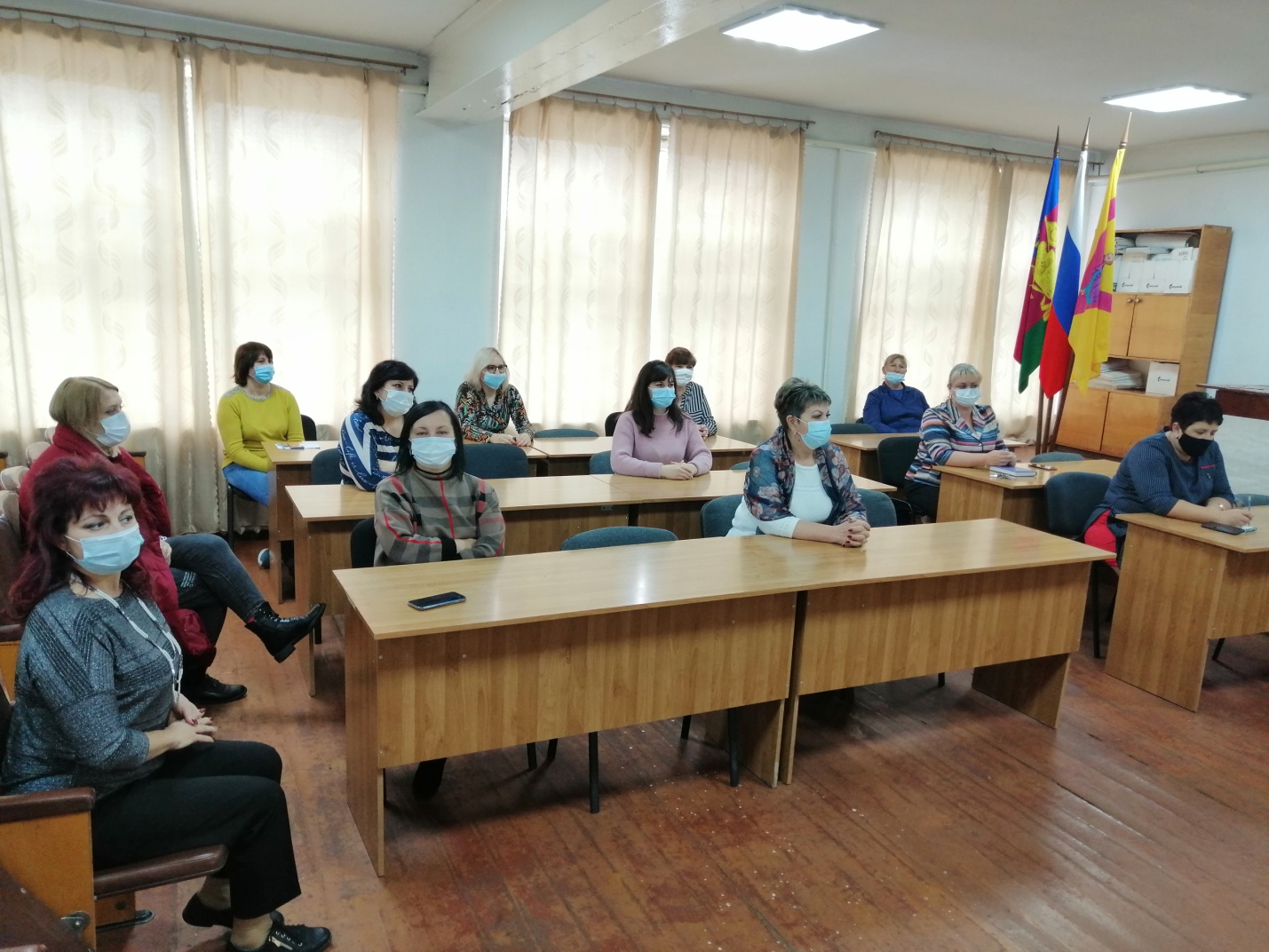 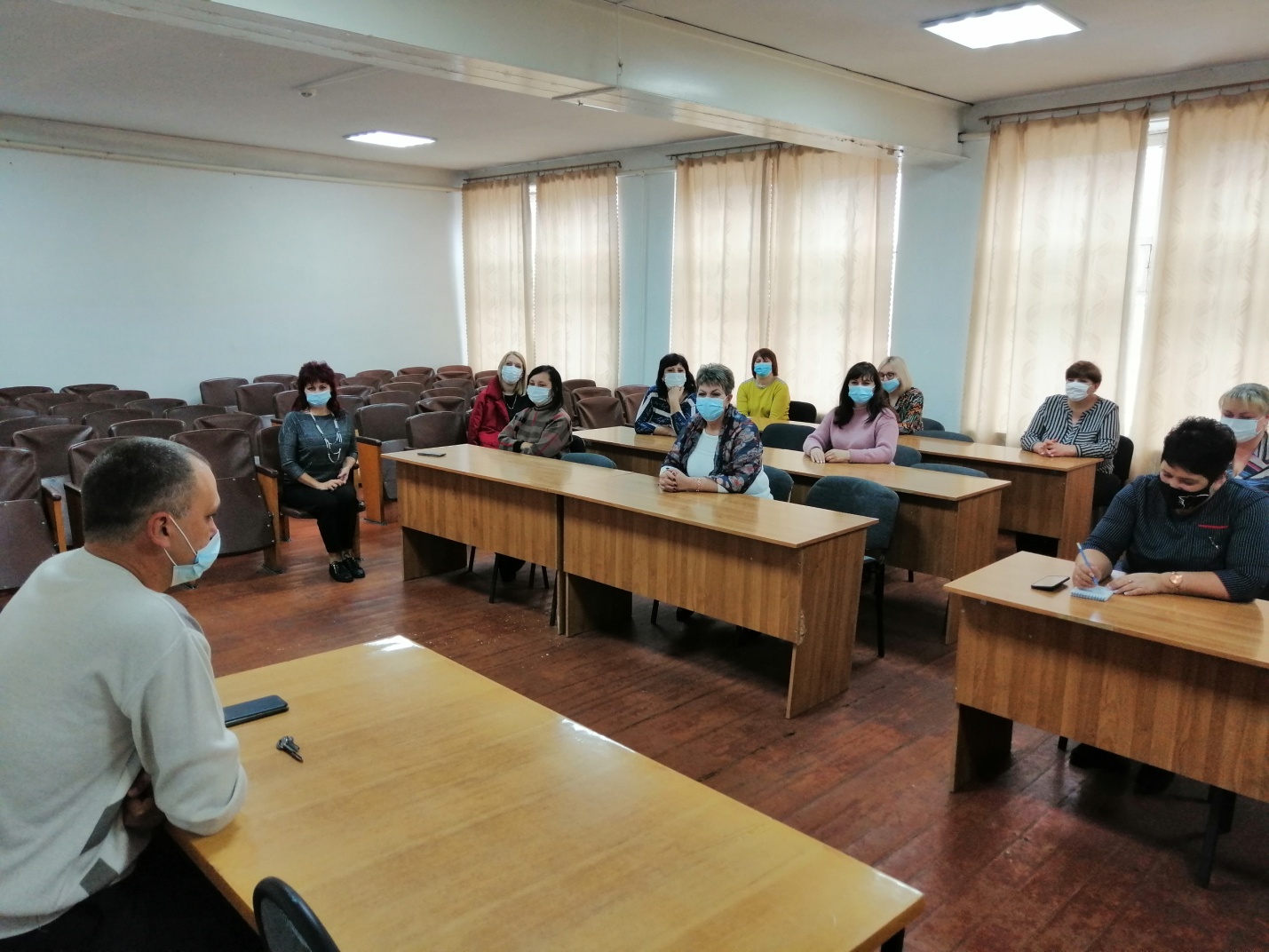 